08.11.2016											         № 1356						г. СевероуральскОб утверждении Административного регламента предоставления муниципальной услуги «Предоставление земельных участков в аренду гражданам, имеющим право на первоочередное или внеочередное приобретение земельных участков в соответствии с федеральными законами, законами субъектов Российской Федерации»В соответствии с федеральными законами от 06 октября 2003 года № 131-ФЗ «Об общих принципах организации местного самоуправления в Российской Федерации», от 27 июля 2010 года № 210-ФЗ «Об организации предоставления государственных и муниципальных услуг», постановлением Администрации Североуральского городского округа от 26.04.2012 № 560 «Об утверждении порядка разработки и утверждения административных регламентов предоставления муниципальных услуг на территории Североуральского городского округа, порядка проведения экспертизы проектов административных регламентов предоставления муниципальных услуг на территории Североуральского городского округа», Администрация Североуральского городского округаПОСТАНОВЛЯЕТ:1. Утвердить Административный регламент предоставления муниципальной услуги «Предоставление земельных участков в аренду гражданам, имеющим право на первоочередное или внеочередное приобретение земельных участков в соответствии с федеральными законами, законами субъектов Российской Федерации» (прилагается).2. Опубликовать настоящее постановление в газете «Наше слово» и разместить на официальном сайте Администрации Североуральского городского округа.3. Контроль за исполнением настоящего постановления оставляю за собой.И. о. Главы АдминистрацииСевероуральского городского округа					В.П. МатюшенкоУтвержденпостановлением АдминистрацииСевероуральского городского округаОб утверждении Административного регламента предоставления муниципальной услуги «Предоставление земельных участков в аренду гражданам, имеющим право на первоочередное или внеочередное приобретение земельных участков в соответствии с федеральными законами, законами субъектов Российской Федерации»от 08.11.2016 № 1356Административный регламент предоставления муниципальной услуги «Предоставление земельных участков в аренду гражданам, имеющим право на первоочередное или внеочередное приобретение земельных участков в соответствии с федеральными законами, законами субъектов Российской Федерации»Раздел 1. Общие положения1.1. Предмет регулирования1. Предметом регулирования административного регламента предоставления Администрацией Североуральского городского округа (далее – Администрация) муниципальной услуги «Предоставление земельных участков в аренду гражданам, имеющим право на первоочередное или внеочередное приобретение земельных участков в соответствии с федеральными законами, законами субъектов Российской Федерации» (далее – Регламент) являются административные процедуры, обеспечивающие предоставление муниципальной услуги по предоставлению земельных участков в аренду гражданам, имеющим право на первоочередное или внеочередное приобретение земельных участков в соответствии с федеральными законами, законами субъектов Российской Федерации (далее – муниципальная услуга), эффективность работы структурных подразделений Администрации и его должностных лиц в рамках межведомственного взаимодействия, реализация прав граждан.Действие регламента распространяется на земельные участки, государственная собственность на которые не разграничена, и находящиеся в муниципальной собственности, расположенные в границах Североуральского городского округа, распоряжение которыми возложено на органы местного самоуправления.1.2. Круг заявителей2. Заявителями могут быть следующие граждане (далее – заявители):1) граждане, являющиеся на день подачи заявлений о предоставлении земельных участков родителями или лицами, их заменяющими, воспитывающими трех или более несовершеннолетних детей, и совместно обратившиеся за предоставлением земельного участка в соответствии с Законом Свердловской области от 7 июля 2004 года № 18-ОЗ «Об особенностях регулирования земельных отношений на территории Свердловской области»;2) инвалиды и семьи, имеющие в своем составе инвалидов, в соответствии с частью 14 статьи 17 Федерального закона от 24 ноября 1995 года № 181-ФЗ «О социальной защите инвалидов в Российской Федерации»;3) военнослужащие — граждане, проходящие военную службу по контракту, и граждане, уволенные с военной службы по достижении ими предельного возраста пребывания на военной службе, состоянию здоровья или в связи с организационно-штатными мероприятиями, общая продолжительность военной службы которых составляет 10 лет и более, а также военнослужащие — граждане, проходящие военную службу за пределами территории Российской Федерации, в районах Крайнего Севера, приравненных к ним местностях и других местностях с неблагоприятными климатическими или экологическими условиями, в соответствии с пунктом 12 статьи 15 Федерального закона от 27 мая 1998 года № 76-ФЗ «О статусе военнослужащих»;4) граждане, получившие суммарную (накопленную) эффективную дозу облучения, превышающую 25 сЗв (бэр), в соответствии с подпунктом 16 части первой статьи 2 Федерального закона от 10 января 2002 года № 2-ФЗ «О социальных гарантиях гражданам, подвергшимся радиационному воздействию вследствие ядерных испытаний на Семипалатинском полигоне»;5) граждане, получившие или перенесшие лучевую болезнь и другие заболевания, связанные с радиационным воздействием вследствие чернобыльской катастрофы или с работами по ликвидации последствий катастрофы на Чернобыльской АЭС в соответствии с Федеральным законом от 15 мая 1991 года № 1244-1 «О социальной защите граждан, подвергшихся воздействию радиации вследствие катастрофы на Чернобыльской АЭС»;6) инвалиды вследствие чернобыльской катастрофы в соответствии с Федеральным законом от 15 мая 1991 года № 1244-1 «О социальной защите граждан, подвергшихся воздействию радиации вследствие катастрофы на Чернобыльской АЭС» из числа:граждан (в том числе временно направленных или командированных), принимавших участие в ликвидации последствий катастрофы в пределах зоны отчуждения или занятых на эксплуатации или других работах на Чернобыльской АЭС;военнослужащих и военнообязанных, призванных на специальные сборы и привлеченных к выполнению работ, связанных с ликвидацией последствий чернобыльской катастрофы, независимо от места дислокации и выполнявшихся работ, а также лиц начальствующего и рядового состава органов внутренних дел, Государственной противопожарной службы, проходивших (проходящих) службу в зоне отчуждения;граждан, эвакуированных из зоны отчуждения и переселенных из зоны отселения либо выехавших в добровольном порядке из указанных зон после принятия решения об эвакуации;граждан, отдавших костный мозг для спасения жизни людей, пострадавших вследствие чернобыльской катастрофы, независимо от времени, прошедшего 
с момента трансплантации костного мозга, и времени развития у них в этой связи инвалидности;7) граждане, эвакуированные (в том числе выехавшие добровольно) 
в 1986 году из зоны отчуждения или переселенные (переселяемые), в том числе выехавшие добровольно, из зоны отселения в 1986 году и в последующие годы, включая детей, в том числе детей, которые в момент эвакуации находились (находятся) в состоянии внутриутробного развития, в соответствии с подпунктом 9 части первой статьи 17 Закона Российской Федерации от 15 мая 1991 года № 1244-1 «О социальной защите граждан, подвергшихся воздействию радиации вследствие катастрофы на Чернобыльской АЭС»;8) граждане, подвергшиеся воздействию радиации вследствие аварии 
в 1957 году на производственном объединении «Маяк» и сбросов радиоактивных отходов в реку Теча, в соответствии с Федеральным законом от 26 ноября 1998 года № 175-ФЗ «О социальной защите граждан Российской Федерации, подвергшихся воздействию радиации вследствие аварии в 1957 году 
на производственном объединении «Маяк» и сбросов радиоактивных отходов 
в реку Теча»;9) граждане из подразделений особого риска в пределах, установленных постановлением Верховного Совета Российской Федерации от 27.12.1991 № 2123-1 «О распространении действия Закона РСФСР «О социальной защите граждан, подвергшихся воздействию радиации вследствие катастрофы 
на Чернобыльской АЭС» на граждан из подразделений особого риска».10) граждане, являющиеся на день подачи заявлений о предоставлении земельных участков одинокими родителями или лицами, их заменяющими, воспитывающими трех и более несовершеннолетних детей в соответствии с Законом Свердловской области от 7 июля 2004 года № 18-ОЗ «Об особенностях регулирования земельных отношений на территории Свердловской области».3. От имени заявителей заявление и иные документы (информацию, сведения, данные), предусмотренные Регламентом, могут подавать (представлять) лица, уполномоченные в соответствии с законодательством Российской Федерации выступать от имени заявителей при взаимодействии с государственными органами (далее – представители). 1.3. Требования к порядку информирования о предоставлении муниципальной услуги4. Муниципальная услуга предоставляется Администрацией Североуральского городского округа в лице отдела градостроительства, архитектуры и землепользования Администрации Североуральского городского округа (далее – отдел).Местонахождение Администрации Североуральского городского округа: 624480, Россия, Свердловская область, город Североуральск, ул. Чайковского, 15.График работы отдела: с понедельника по четверг с 08.00 до 12.00 и с 13.00 до 17.15 часов местного времени, пятница с.8.00 до 12.00 и с 13.00 до 16.00 местного времени суббота и воскресенье - выходные дни, кабинет № 8.Время приема заявителей: вторник, четверг - с 08.30 часов до 17.00 часов; обед с 12.00 до 13.00. Информация о месте нахождения и графике работы может быть получена по телефону: 8 (34380) 3-01-84 и размещается на официальном сайте Администрации Североуральского городского округа www.adm-severouralsk.ru.Адрес электронной почты отдела adm.sgo.zem@mail.ru.5. Информация об органах и организациях, участвующих в предоставлении муниципальной услуги:1) Североуральский отдел Управления Федеральной службы государственной регистрации, кадастра и картографии по Свердловской области (624480, Свердловская область, г. Североуральск, ул. Молодежная, д. 5, http://to66.rosreestr.ru); 2) Североуральский отдел филиала Федерального бюджетного учреждения «Федеральная кадастровая палата Федеральной службы государственной регистрации, кадастра и картографии» по Свердловской области (далее - кадастровая палата) (624480, город Североуральск, улица Ленина, 44, кабинет 56, 4 этаж, справочный телефон: 8(34380) 2 17 97, график приема граждан: понедельник – с 8.00 до 17.00 часов, вторник, среда – с 8.00 до 18.00 часов, четверг – с 8.00 до 19.00 часов, пятница – с 8.00 до 17.00 часов, суббота с 9.00 до 13.00 часов, без обеденного перерыва по «скользящему» графику, сайт в сети Интернет: http://www.to66.rosreestr.ru).6. Информация по вопросам предоставления муниципальной услуги, в том числе о ходе предоставления муниципальной услуги, может быть получена заявителями:1) непосредственно в кабинете № 8 Администрации Североуральского городского округа, где предоставляется муниципальная услуга: на информационном стенде и в форме личного консультирования специалистами, ответственными за предоставление муниципальной услуги;2) в многофункциональном центре предоставления государственных и муниципальных услуг;3) путем официального опубликования данного административного регламента;4) на официальном сайте Североуральского городского округа в сети «Интернет», газете «Наше слово»;5) с использованием возможности Единого портала государственных и муниципальных услуг;6) при обращении по телефону - в виде устного ответа на конкретные вопросы, содержащие запрашиваемую информацию;7) при письменном обращении в форме письменных ответов на поставленные вопросы, в течение 30 дней в адрес заявителя посредством почтовой связи по почтовому адресу, указанному в обращении;8) при обращении, направленном в электронном виде, в течение 30 дней посредством электронной почты на указанный в обращении электронный адрес.7. Информация по вопросам предоставления муниципальной услуги размещается:1) на информационном стенде отдела градостроительства, архитектуры и землепользования Администрации Североуральского городского округа, расположенном в здании Администрации Североуральского городского округа (2 этаж);2) на официальном сайте Североуральского городского округа в сети Интернет, указанном в пункте 4 настоящего Регламента;3) в информационно-телекоммуникационных сетях общего пользования, в том числе с использованием федеральной государственной информационной системы «Единый портал государственных и муниципальных услуг (функций)» и региональной государственной информационной системы «Портал государственных и муниципальных услуг (функций) Свердловской области»;4) в государственном бюджетном учреждении Свердловской области «Многофункциональный центр предоставления государственных и муниципальных услуг» (далее - МФЦ).Способ получения такой информации и местонахождение МФЦ и его филиалов размещены на официальном сайте МФЦ www.mfc66.ru.Местонахождение МФЦ: г. Североуральск, ул. Ленина, 29Контактный телефон: 8 (34380) 2-89-90 График работы: пн-пт с 9.00 — 20.00, сб с 9.00 — 15.00, вс — выходной8. К размещаемой информации по вопросам предоставления муниципальной услуги относится:1) справочная информация, указанная в пунктах 4, 5 настоящего Регламента;2) извлечения из нормативных правовых актов Российской Федерации и нормативных правовых актов Свердловской области, регулирующих отношения, возникающие в связи с предоставлением муниципальной услуги;3) текст административного регламента;4) блок-схема, наглядно отображающая последовательность прохождения всех административных процедур при предоставлении муниципальной услуги;5) перечень документов, необходимых для предоставления муниципальной услуги;6) формы документов, необходимых для предоставления муниципальной услуги;7) информация о номере кабинета, где осуществляется прием заявителей; фамилия, имя, отчество и должность специалистов, осуществляющих предоставление услуги;8) адрес официального сайта Североуральского городского округа и адрес официального сайта ГБУ Свердловской области «Многофункциональный центр предоставления государственных и муниципальных услуг».Раздел 2. Стандарт предоставления муниципальной услуги2.1. Наименование муниципальной услуги9. Предоставление земельных участков в аренду гражданам, имеющим право на первоочередное или внеочередное приобретение земельных участков в соответствии с федеральными законами, законами субъектов Российской Федерации.2.2. Наименование органа или структурного подразделения Администрации, предоставляющего муниципальную услугу, организации, обращение в которую необходимо для предоставления муниципальной услуги10. Муниципальная услуга предоставляется Администрацией Североуральского городского округа в лице отдела градостроительства, архитектуры и землепользования Администрации Североуральского городского округа (далее – отдел).11. В соответствии с пунктом 3 части 1 статьи 7 Федерального закона от 27 июля 2010 года N 210-ФЗ "Об организации предоставления государственных и муниципальных услуг" запрещается требовать от заявителя осуществления действий, в том числе согласований, необходимых для получения муниципальной услуги и связанных с обращением в иные органы и организации, за исключением получения услуг, включенных в перечень услуг, которые являются необходимыми и обязательными для предоставления муниципальных услуг.2.3. Описание результата предоставления муниципальной услуги12. Результатами предоставления муниципальной услуги являются:1) направление на подписание проекта договора аренды земельного участка;2) решение об отказе в предоставлении земельного участка в аренду.2.4. Срок предоставления муниципальной услуги13. Администрация предоставляет муниципальную услугу в течение 30 дней с даты поступления заявления о предоставлении земельного участка в аренду.2.5. Перечень нормативных правовых актов, регулирующих отношения, возникающие в связи с предоставлением муниципальной услуги14. Перечень нормативных правовых актов Российской Федерации и нормативных правовых актов Свердловской области, регулирующих отношения, возникающие в связи с предоставлением муниципальной услуги:1) Конституция Российской Федерации, принятая всенародным голосованием 12 декабря 1993 года («Российская газета», 25.12.1993, № 237); 2) Гражданский кодекс Российской Федерации («Российская газета», № 238-239, 08.12.1994);3) Земельный кодекс Российской Федерации («Российская газета», № 211-212, 30.10.2001);4) Градостроительный кодекс Российской Федерации («Российская газета», № 290, 30.12.2004);5) Федеральный закон от 27 июля 2010 года № 210-ФЗ «Об организации предоставления государственных и муниципальных услуг» («Российская газета», № 168, 30.07.2010) (далее – Федеральный закон № 210-ФЗ);6) Федеральный закон от 21 июля 1997 года № 122-ФЗ «О государственной регистрации прав на недвижимое имущество и сделок с ним» («Российская газета», № 145, 30.07.1997);7) Федеральный закон от 25 октября 2001 года № 137-ФЗ «О введении в действие Земельного кодекса Российской Федерации» («Российская газета», № 211-212, 30.10.2001);8) Федеральный закон от 21 декабря 2001 года № 178-ФЗ «О приватизации государственного и муниципального имущества» («Российская газета», № 16, 26.01.2002);9) Федеральный закон от 29 декабря 2004 года № 191-ФЗ «О введении в действие Градостроительного кодекса Российской Федерации» («Российская газета», № 290, 30.12.2004);10) Федеральный закон от 02 мая 2006 года № 59-ФЗ «О порядке рассмотрения обращений граждан Российской Федерации» («Российская газета», № 95, 05.05.2006);11) Федеральный закон от 24 июля 2007 года № 221-ФЗ «О государственном кадастре недвижимости» («Российская газета», № 165, 01.08.2007);12) Федеральный закон от 15 апреля 1998 года № 66-ФЗ «О садоводческих, огороднических и дачных некоммерческих объединениях граждан» («Российская газета», № 79, 23.04.1998);13) Федеральный закон от 6 апреля 2011 года № 63-ФЗ «Об электронной подписи» («Российская газета», № 75, 08.04.2011);14) Федеральный закон от 24 ноября 1995года № 181-ФЗ «О социальной защите инвалидов в Российской Федерации» («Российская газета», 02.12.1995, № 234);15) Федеральный закон от 27 мая 1998 года № 76-ФЗ «О статусе военнослужащих» («Российская газета», 02.06.1998, № 104);16) Федеральный закон от 10 января 2002 года № 2-ФЗ «О социальных гарантиях гражданам, подвергшимся радиационному воздействию вследствие ядерных испытаний на Семипалатинском полигоне» («Российская газета», 12.01.2002, № 6);17) Федеральный закон от 26 ноября 1998 года № 175-ФЗ «О социальной защите граждан Российской Федерации, подвергшихся воздействию радиации вследствие аварии в 1957 году на производственном объединении «Маяк» и сбросов радиоактивных отходов в реку Теча» («Российская газета», 02.12.1998, № 229.);18) Закон Российской Федерации от 15 мая 1991 года № 1244-1 «О социальной защите граждан, подвергшихся воздействию радиации вследствие катастрофы на Чернобыльской АЭС» («Ведомости СНД и ВС РСФСР», 1991, № 21, ст. 699);19) постановление Верховного Совета Российской Федерации от 27.12.1991 № 2123-1 «О распространении действия Закона РСФСР «О социальной защите граждан, подвергшихся воздействию радиации вследствие катастрофы на Чернобыльской АЭС» на граждан из подразделений особого риска» («Ведомости СНД и ВС РСФСР», 23.01.1992, № 4, ст. 138);20) Закон Свердловской области от 07.07.2004 № 18-ОЗ «Об особенностях регулирования земельных отношений на территории Свердловской области» («Областная газета», 07.07.2004, № 181-182);21) иные нормативные правовые акты Российской Федерации, нормативные правовые акты Свердловской области и муниципальные правовые акты.2.6. Исчерпывающий перечень документов, необходимыхв соответствии с нормативными правовыми актами для предоставления муниципальной услуги, подлежащих представлению заявителем15. Для предоставления муниципальной услуги заявители, указанные в пункте 2 Регламента направляют:– заявление о предоставлении земельного участка в аренду (форма заявления в Приложении № 1 к Регламенту);– документ, подтверждающий полномочия представителя заявителя, в случае, если с заявлением обращается представитель заявителя;– решение о предварительном согласовании предоставления земельного участка, если такое решение принято иным уполномоченным органом;– документы, подтверждающие право на приобретение земельного участка без торгов:1) заявители, указанные в подпункте 1 пункта 2 Регламента:копию паспорта или иных документов, удостоверяющих в соответствии с законодательством Российской Федерации личность заявителя;копии свидетельств о рождении (усыновлении) детей;копию свидетельства о браке (при наличии);копию свидетельства о расторжении брака (при наличии);2) заявители, указанные в подпункте 2 пункта 2 Регламента:копию паспорта или иных документов, удостоверяющих в соответствии с законодательством Российской Федерации личность заявителя;справку, заверенную подписью должностного лица, ответственного 
за регистрацию граждан по месту жительства, подтверждающую место жительства заявителя и содержащую сведения о совместно проживающих 
с инвалидом лицах (в случае если заявление подают совместно проживающие 
с ним члены его семьи);копию справки медико-социальной экспертизы о наличии инвалидности;копии документов, подтверждающих семейные отношения с инвалидом (в случае если заявление подают совместно проживающие с ним члены его семьи);3) заявители, указанные в подпункте 3 пункта 2 Регламента:копию паспорта или иных документов, удостоверяющих в соответствии 
с законодательством Российской Федерации личность заявителя;выписку из приказа об увольнении с военной службы с указанием основания увольнения (для заявителей, уволенных с военной службы);справку об общей продолжительности военной службы (для заявителей, уволенных с военной службы);справку войсковой части о прохождении военной службы (для заявителей, проходящих военную службу);копию послужного списка, подтверждающего прохождение службы 
за пределами территории Российской Федерации, а также в местностях с особыми условиями, заверенную военным комиссариатом (войсковой частью);4) заявители, указанные в подпунктах 4–9 пункта 2 Регламента:копию паспорта или иных документов, удостоверяющих в соответствии 
с законодательством Российской Федерации личность заявителя;5) заявители, указанные в подпункте 10 пункта 2 Регламента:копию паспорта или иных документов, удостоверяющих в соответствии с законодательством Российской Федерации личность заявителя;копии свидетельств о рождении (усыновлении) детей;справку органов регистрации актов гражданского состояния о том, что фамилия отца записана со слов матери (в случае если в свидетельстве о рождении указаны фамилия, имя, отчество отца);копию свидетельства о смерти супруга (в случае смерти одного из родителей или лица его заменяющего);копию решения суда, вступившего в законную силу, о лишении одного из родителей или лица его заменяющего родительских прав, о признании одного из родителей или лица, его заменяющего, безвестно отсутствующим или об объявлении его умершим (при наличии).Копии документов, подтверждающих право на предоставление земельного участка в первоочередном/внеочередном порядке, представляются заявителем (его законным представителем либо представителем заявителя, действующим на основании нотариально удостоверенной доверенности) в уполномоченный орган одновременно с их подлинниками для их сверки и заверения лицом, осуществляющим прием документов, за исключением документов, указанных в абзаце седьмом подпункта 3 и в абзаце шестом подпункта 4 части первой пункта 15 Регламента. 2.7. Исчерпывающий перечень документов, необходимых для предоставления муниципальной услуги, которые находятся в распоряжении иных органов, участвующих в предоставлениимуниципальной услуги16. Исчерпывающий перечень документов, необходимых в соответствии с нормативными правовыми актами для предоставления муниципальной услуги, которые находятся в распоряжении государственных органов, органов местного самоуправления и иных органов, участвующих в предоставлении муниципальных услуг, и которые заявитель вправе представить:1) кадастровый паспорт испрашиваемого земельного участка либо кадастровая выписка об испрашиваемом земельном участке;2) выписка из единого государственного реестра прав на объекты недвижимого имущества и сделок с ним о правах на приобретаемый земельный участок или уведомление об отсутствии в едином государственном реестре прав на объекты недвижимого имущества и сделок с ним запрашиваемых сведений 
о зарегистрированных правах на указанный земельный участок;3) копию свидетельства о регистрации заявителя по месту жительства 
на территории Свердловской области, выданного территориальным органом федерального органа исполнительной власти, осуществляющего функции 
по выработке и реализации государственной политики и нормативно-правовому регулированию в сфере миграции (в случае отсутствия в паспорте или иных документах, удостоверяющих в соответствии с законодательством Российской Федерации личность заявителя, отметки о его регистрации по месту жительства);4) копию удостоверения установленного образца (для заявителей, указанных в подпунктах 4–9 пункта 2 регламента);5) справку органа местного самоуправления о том, что заявитель состоит 
на учете граждан, нуждающихся в жилых помещениях, предоставляемых 
по договорам социального найма, выданную не позднее чем за тридцать дней 
до дня обращения в уполномоченный орган с заявлением (для заявителей, указанных в подпунктах 2, 4 - 9 пункта 2 регламента);6) сведения отдела архитектуры органа местного самоуправления муниципального образования по месту нахождения земельного участка 
о соответствии испрашиваемого целевого назначения земельного участка утвержденным документам территориального планирования 
и градостроительного зонирования (при необходимости).2.8. Указание на запрет требовать от заявителя представлениядокументов и информации или осуществления действий17. Специалисты отдела в процессе предоставления муниципальной услуги не вправе требовать от заявителя:1) представления документов и информации или осуществления действий, представление или осуществление которых не предусмотрено нормативными правовыми актами, регулирующими отношения, возникающие в связи с предоставлением муниципальной услуги;2) представления документов и информации, которые в соответствии с нормативными правовыми актами Российской Федерации, нормативными правовыми актами Правительства Свердловской области и муниципальными правовыми актами находятся в распоряжении государственных органов, иных государственных органов, органов местного самоуправления и (или) подведомственных государственным органам и органам местного самоуправления организаций, участвующих в предоставлении государственных или муниципальных услуг, за исключением документов, указанных в части 6 статьи 7 Федерального закона № 210-ФЗ.2.9. Исчерпывающий перечень оснований для отказа в приемедокументов, необходимых для предоставления муниципальной услуги18. Оснований для отказа в приеме документов, необходимых 
для предоставления муниципальной услуги, не предусмотрено.2.10. Исчерпывающий перечень оснований для приостановленияили отказа в предоставлении муниципальной услуги19. Оснований для приостановления предоставления муниципальной услуги не предусмотрено.20. В предоставлении муниципальной услуги может быть отказано в следующих случаях:1) с заявлением о предоставлении земельного участка обратилось лицо, которое в соответствии с законодательством не имеет права на приобретение земельного участка без проведения торгов;2) указанный в заявлении о предоставлении земельного участка земельный участок предоставлен на праве постоянного (бессрочного) пользования, безвозмездного пользования, пожизненного наследуемого владения или аренды, за исключением случаев, если с заявлением о предоставлении земельного участка обратился обладатель данных прав;3) указанный в заявлении о предоставлении земельного участка земельный участок предоставлен некоммерческой организации, созданной гражданами, для ведения огородничества, садоводства, дачного хозяйства или комплексного освоения территории в целях индивидуального жилищного строительства, за исключением случаев обращения с заявлением члена этой некоммерческой организации либо этой некоммерческой организации, если земельный участок относится к имуществу общего пользования;4) на указанном в заявлении о предоставлении земельного участка земельном участке расположены здание, сооружение, объект незавершенного строительства, принадлежащие гражданам или юридическим лицам, за исключением случаев, если сооружение (в том числе сооружение, строительство которого не завершено) размещается на земельном участке на условиях сервитута или на земельном участке размещен объект, предусмотренный пунктом 3 статьи 39.36 Земельного кодекса Российской Федерации, и это не препятствует использованию земельного участка в соответствии с его разрешенным использованием либо с заявлением о предоставлении земельного участка обратился собственник этих здания, сооружения, помещений в них, этого объекта незавершенного строительства;5) на указанном в заявлении о предоставлении земельного участка земельном участке расположены здание, сооружение, объект незавершенного строительства, находящиеся в государственной или муниципальной собственности, за исключением случаев, если сооружение (в том числе сооружение, строительство которого не завершено) размещается на земельном участке на условиях сервитута или с заявлением о предоставлении земельного участка обратился правообладатель этих здания, сооружения, помещений в них, этого объекта незавершенного строительства;6) указанный в заявлении о предоставлении земельного участка земельный участок является изъятым из оборота или ограниченным в обороте и его предоставление не допускается на праве, указанном в заявлении о предоставлении земельного участка;7) указанный в заявлении о предоставлении земельного участка земельный участок является зарезервированным для государственных или муниципальных нужд в случае, если заявитель обратился с заявлением о предоставлении земельного участка в собственность или с заявлением о предоставлении земельного участка в аренду на срок, превышающий срок действия решения 
о резервировании земельного участка, за исключением случая предоставления земельного участка для целей резервирования;8) указанный в заявлении о предоставлении земельного участка земельный участок расположен в границах территории, в отношении которой с другим лицом заключен договор о развитии застроенной территории, за исключением случаев, если с заявлением о предоставлении земельного участка обратился собственник здания, сооружения, помещений в них, объекта незавершенного строительства, расположенных на таком земельном участке, или правообладатель такого земельного участка;9) указанный в заявлении о предоставлении земельного участка земельный участок расположен в границах территории, в отношении которой с другим лицом заключен договор о развитии застроенной территории, или земельный участок образован из земельного участка, в отношении которого с другим лицом заключен договор о комплексном освоении территории, за исключением случаев, если такой земельный участок предназначен для размещения объектов федерального значения, объектов регионального значения или объектов местного значения и с заявлением о предоставлении такого земельного участка обратилось лицо, уполномоченное на строительство указанных объектов;10) указанный в заявлении о предоставлении земельного участка земельный участок образован из земельного участка, в отношении которого заключен договор о комплексном освоении территории или договор о развитии застроенной территории, и в соответствии с утвержденной документацией по планировке территории предназначен для размещения объектов федерального значения, объектов регионального значения или объектов местного значения, 
за исключением случаев, если с заявлением о предоставлении в аренду земельного участка обратилось лицо, с которым заключен договор о комплексном освоении территории или договор о развитии застроенной территории, предусматривающие обязательство данного лица по строительству указанных объектов;11) указанный в заявлении о предоставлении земельного участка земельный участок является предметом аукциона, извещение о проведении, которого размещено в соответствии с пунктом 19 статьи 39.11 Земельного кодекса Российской Федерации;12) в отношении земельного участка, указанного в заявлении о его предоставлении, поступило предусмотренное подпунктом 6 пункта 4 статьи 39.11 Земельного кодекса Российской Федерации заявление о проведении аукциона 
по его продаже или аукциона на право заключения договора его аренды при условии, что такой земельный участок образован в соответствии с подпунктом 4 пункта 4 статьи 39.11 Земельного кодекса Российской Федерации 
и уполномоченным органом не принято решение об отказе в проведении этого аукциона по основаниям, предусмотренным пунктом 8 статьи 39.11 Земельного кодекса Российской Федерации;13) в отношении земельного участка, указанного в заявлении о его предоставлении, опубликовано и размещено в соответствии с подпунктом 1 пункта 1 статьи 39.18 Земельного кодекса Российской Федерации извещение 
о предоставлении земельного участка для индивидуального жилищного строительства, ведения личного подсобного хозяйства, садоводства, дачного хозяйства или осуществления крестьянским (фермерским) хозяйством его деятельности;14) разрешенное использование земельного участка не соответствует целям использования такого земельного участка, указанным в заявлении 
о предоставлении земельного участка, за исключением случаев размещения линейного объекта в соответствии с утвержденным проектом планировки территории;15) площадь земельного участка, указанного в заявлении о предоставлении земельного участка некоммерческой организации, созданной гражданами, 
для ведения огородничества, садоводства, превышает предельный размер, установленный в соответствии с федеральным законом;16) указанный в заявлении о предоставлении земельного участка земельный участок в соответствии с утвержденными документами территориального планирования и (или) документацией по планировке территории предназначен для размещения объектов федерального значения, объектов регионального значения или объектов местного значения и с заявлением о предоставлении земельного участка обратилось лицо, не уполномоченное на строительство этих объектов;17) указанный в заявлении о предоставлении земельного участка земельный участок предназначен для размещения здания, сооружения в соответствии 
с государственной программой Российской Федерации, государственной программой субъекта Российской Федерации и с заявлением о предоставлении земельного участка обратилось лицо, не уполномоченное на строительство этих здания, сооружения;18) предоставление земельного участка на заявленном виде прав 
не допускается;19) в отношении земельного участка, указанного в заявлении о его предоставлении, не установлен вид разрешенного использования;20) указанный в заявлении о предоставлении земельного участка земельный участок не отнесен к определенной категории земель;21) в отношении земельного участка, указанного в заявлении о его предоставлении, принято решение о предварительном согласовании его предоставления, срок действия которого не истек, и с заявлением 
о предоставлении земельного участка обратилось иное, не указанное в этом решении лицо;22) указанный в заявлении о предоставлении земельного участка земельный участок изъят для государственных или муниципальных нужд и указанная 
в заявлении цель предоставления такого земельного участка не соответствует целям, для которых такой земельный участок был изъят, за исключением земельных участков, изъятых для государственных или муниципальных нужд 
в связи с признанием многоквартирного дома, который расположен на таком земельном участке, аварийным и подлежащим сносу или реконструкции;23) границы земельного участка, указанного в заявлении о его предоставлении, подлежат уточнению в соответствии с Федеральным законом
 «О государственном кадастре недвижимости»;24) площадь земельного участка, указанного в заявлении о его предоставлении, превышает его площадь, указанную в схеме расположения земельного участка, проекте межевания территории или в проектной документации о местоположении, границах, площади и об иных количественных и качественных характеристиках лесных участков, в соответствии с которыми такой земельный участок образован, более чем на десять процентов.25) несоответствие представленного заявления требованиям к содержанию такого заявления (Приложение № 1 к регламенту) или непредставление документов, указанных в пункте 2.6 Регламента;2.11. Перечень услуг, которые являются необходимыми иобязательными для предоставления муниципальной услуги, в том числе сведения о документе (документах), выдаваемом (выдаваемых)организациями, участвующими в предоставлении муниципальной услуги21. Необходимыми и обязательными услугами для предоставления муниципальной услуги являются:1) предоставление сведений, содержащихся в Едином государственном реестре прав на недвижимое имущество и сделок с ним, Росреестром;2) предоставление кадастровых паспортов земельных участков Кадастровой палатой;3) предоставление копии удостоверения установленного образца, подтверждающего статус заявителей, указанных в подпунктах 4–9 пункта 2 Регламента;4) предоставление справки органа местного самоуправления о том, что заявитель состоит на учете граждан, нуждающихся в жилых помещениях, предоставляемых по договорам социального найма, выданную не позднее чем за тридцать дней до дня обращения в уполномоченный орган с заявлением для заявителей, указанных в подпунктах 2, 4–9 пункта 2 Регламента;5) представление сведений (копия свидетельства) о регистрации заявителя по месту жительства на территории Свердловской области, выданного территориальным органом федерального органа исполнительной власти, осуществляющего функции по выработке и реализации государственной политики и нормативно-правовому регулированию в сфере миграции (в случае отсутствия в паспорте или иных документах, удостоверяющих в соответствии с законодательством Российской Федерации личность заявителя, отметки о его регистрации по месту жительства).2.12. Порядок, размер и основания взимания государственнойпошлины или иной платы, взимаемой за предоставление муниципальной услуги22. За предоставление муниципальной услуги государственная пошлина 
не взимается.2.13. Порядок, размер и основания взимания платы за предоставление услуг, которые являются необходимымии обязательными для предоставления муниципальной услуги, включая информацию о методике расчета размера такой платы23. Плата за предоставление муниципальной услуги не предусмотрена. 2.14. Максимальный срок ожидания в очереди при подаче заявления о предоставлении муниципальной услуги, услуги, предоставляемой организацией, участвующей в предоставлениимуниципальной услуги, и при получении результата предоставления таких услуг24. Время ожидания заявителями в очереди при подаче заявления о предоставлении муниципальной услуги и при получении результата предоставления муниципальной услуги не должно превышать 15 минут.2.15. Срок и порядок регистрации заявления о предоставлении муниципальной услуги и услуги, предоставляемой организацией, участвующей в предоставлении муниципальной услуги, в том числе в электронной форме25. Заявление заявителя о предоставлении муниципальной услуги и услуги, предоставляемой организацией, участвующей в предоставлении муниципальной услуги, в том числе в электронной форме, регистрируется непосредственно в день подачи такого заявления соответствующим органом (организацией).2.16. Требования к помещениям, в которых предоставляется муниципальная услуга, услуга, предоставляемая организацией, участвующей в предоставлении муниципальной услуги, к месту ожидания и приема заявителей, размещению и оформлению визуальной, текстовой и мультимедийной информации о порядке предоставления таких услуг26. Помещения для работы с заявителями (далее – помещения) размещаются в здании Администрации. Помещения оборудуются в соответствии 
с санитарными и противопожарными нормами и правилами. Путь следования                    к помещениям обозначается указателями. Помещения оборудуются вывесками с указанием фамилии, имени, отчества и должности специалиста отдела, осуществляющего прием документов, а также режима работы и приема заявителей. На территории, прилегающей к зданию, в котором предоставляется муниципальная услуга, должна быть оборудована стоянка для парковки автотранспортных средств. На каждой стоянке автотранспортных средств выделяется не менее 10 процентов мест (но не менее одного места) для парковки специальных автотранспортных средств инвалидов. Доступ заявителей к парковочным местам является бесплатным.Вход в здание, в котором расположена Администрация, оформляется вывеской, содержащей наименование Администрации.Вход в помещение, в котором предоставляется муниципальная услуга, оборудуется пандусом, расширенными проходами, позволяющими обеспечить беспрепятственный доступ инвалидов, включая инвалидов, использующих кресла-коляски.Места ожидания оборудуются в соответствии с санитарными 
и противопожарными нормами и правилами. Места для ожидания в очереди находятся в холле или ином специально приспособленном помещении, оборудуются стульями и (или) кресельными секциями. В здании, где организуется прием заявителей, предусматриваются места общественного пользования (туалеты), места для хранения верхней одежды;Места для информирования заявителей оборудуются визуальной, текстовой информацией, с образцами заполнения и перечнем документов, необходимых для предоставления муниципальной услуги, размещаемых на информационном стенде, который располагается в местах, обеспечивающих свободный доступ к ним, в том числе инвалидов и других групп населения с ограниченными возможностями передвижения.Для обеспечения возможности оформления документов места для приема заявителей оборудуются стульями и столами, оснащаются канцелярскими принадлежностями.Служебные кабинеты специалистов, участвующих в предоставлении муниципальной услуги, в которых осуществляется прием заявителей, должны быть оборудованы вывесками с указанием номера кабинета и фамилии, имени, отчества и должности специалиста, ведущего прием.В помещения, в которых предоставляется муниципальная услуга, допускаются сурдопереводчик и тифлосурдопереводчик, а также собака-проводник при наличии документа, подтверждающего ее специальное обучение и выдаваемого по форме и в порядке, которые определяются федеральным органом исполнительной власти, осуществляющим функции по выработке и реализации государственной политики и нормативно-правовому регулированию в сфере социальной защиты населения.Вход и передвижение по помещениям, в которых проводится прием граждан, не должны создавать затруднений для лиц с ограниченными возможностями. Инвалидам в преодолении барьеров, мешающих получению ими услуг наравне с другими лицами, специалистами Отдела оказывается помощь.2.17 Показатели доступности и качества муниципальной услуги, в том числе количество взаимодействий заявителя с должностными лицами при предоставлении муниципальной услуги и их продолжительность, возможность получения муниципальной услуги в многофункциональном центре предоставления государственных и муниципальных услуг, возможность получения информации о ходе предоставления муниципальной услуги, в том числе с использованием информационно-коммуникационных технологий27. Показателями доступности муниципальной услуги являются:– информированность заявителя о получении муниципальной услуги (содержание, порядок и условия ее получения);– количество взаимодействий заявителя с должностными лицами при предоставлении муниципальной услуги – два, продолжительностью не более 10 минут;– комфортность ожидания муниципальной услуги (оснащенные места ожидания, санитарно-гигиенические условия помещения (освещенность, просторность, отопление), эстетическое оформление);– комфортность получения муниципальной услуги (техническая оснащенность, санитарно-гигиенические условия помещения (освещенность, просторность, отопление), эстетическое оформление, комфортность организации процесса (отношение специалистов отдела к заявителю: вежливость, тактичность);– возможность получения информации о ходе предоставления муниципальной услуги;– бесплатность получения муниципальной услуги;– транспортная и пешеходная доступность;– режим работы Администрации;– предоставление муниципальной услуги в электронном виде;– возможность обжалования действий (бездействия) и решений, осуществляемых и принятых в ходе предоставления муниципальной услуги в досудебном и в судебном порядке;– возможность получения муниципальной услуги в многофункциональном центре предоставления государственных и муниципальных услуг.Показателями качества муниципальной услуги являются:– оперативность предоставления муниципальной услуги (соответствие стандарту времени, затраченного на подготовку необходимых документов, ожидание предоставления муниципальной услуги, непосредственное получение муниципальной услуги);– точность обработки данных, правильность оформления документов;– компетентность специалистов, осуществляющих предоставление муниципальной услуги (профессиональная грамотность);– количество обоснованных жалоб.28. Получение заявителем информации о ходе предоставления муниципальной услуги, в том числе с использованием информационно-коммуникационных технологий, возможно в порядке, установленном пунктом 8 настоящего Регламента. 2.18. Иные требования, в том числе учитывающие особенностипредоставления муниципальной услуги в многофункциональных центрах предоставления государственных и муниципальных услуг и особенности предоставления муниципальной услуги в электронной форме29. Предоставление муниципальной услуги в государственном бюджетном учреждении Свердловской области «Многофункциональный центр предоставления государственных и муниципальных услуг» (далее – МФЦ) предусмотрено в следующем порядке:прием и регистрация документов, необходимых для предоставления муниципальной услуги;проверка документов на комплектность;направление документов в Администрацию;выдача решения об отказе в предоставлении земельного участка;направление трех экземпляров проекта договора аренды земельного участка.30. Предоставление муниципальной услуги в электронной форме с использованием Единого портала государственных и муниципальных услуг (функций), Портала государственных и муниципальных услуг (функций) Свердловской области предусмотрено в следующем порядке:1) прием и регистрация документов, необходимых для предоставления муниципальной услуги;2) проверка документов на комплектность, а также оснований для возврата или отказа в предоставлении муниципальной услуги:а) при наличии оснований для отказа в предоставлении муниципальной услуги:выдача решения об отказе в предоставлении земельного участка;б) при отсутствии оснований для отказа:направление трех экземпляров проекта договора аренды земельного участка.Муниципальная услуга в электронной форме с использованием Единого портала государственных и муниципальных услуг (функций), Портала государственных и муниципальных услуг (функций) Свердловской области предоставляется только зарегистрированным на Едином портале государственных и муниципальных услуг (функций), Портале государственных и муниципальных услуг (функций) Свердловской области пользователям после получения индивидуального кода доступа к подсистеме «личный кабинет»:физические лица для получения индивидуального кода доступа вводят в информационную систему Единого портала государственных и муниципальных услуг (функций), Портала государственных и муниципальных услуг (функций) Свердловской области следующую информацию: фамилия, имя, отчество заявителя, страховой номер индивидуального лицевого счета застрахованного лица в системе персонифицированного учета Пенсионного фонда Российской Федерации (СНИЛС), адрес электронной почты и номер контактного телефона.индивидуальные предприниматели и юридические лица для получения индивидуального кода доступа к Единому порталу государственных и муниципальных услуг (функций), Порталу государственных и муниципальных услуг (функций) Свердловской области используют электронную подпись, соответствующую требованиям, установленным приказом Федеральной службы безопасности Российской Федерации от 27.12.2011 № 796 «Об утверждении Требований к средствам электронной подписи и Требований к средствам удостоверяющего центра».В случае предоставления муниципальной услуги в электронной форме прием заявлений и иных документов, необходимых для предоставления муниципальной услуги, от уполномоченных представителей физических лиц не предусмотрен.Заявитель имеет возможность подать заявление в электронной форме путем заполнения на Портале интерактивной формы заявления.Раздел 3. Состав, последовательность и сроки выполненияадминистративных процедур (действий), требования к порядку их выполнения3.1. Административные процедуры31. Муниципальная услуга включает в себя следующие административные процедуры:1) прием и регистрация документов, необходимых для предоставления муниципальной услуги;2) проведение экспертизы документов;3) направление межведомственных запросов в органы (организации), участвующие в предоставлении муниципальной услуги;4) подготовка проекта договора аренды земельного участка или принятие решения об отказе в предоставлении земельного участка в аренду.Блок-схема предоставления муниципальной услуги приведена в приложении № 2 к Регламенту.3.2. Прием и регистрация документов, необходимыхдля предоставления муниципальной услуги32. Основанием для начала административной процедуры является получение специалистом отдела, ответственным за регистрацию входящей корреспонденции, запроса на получение муниципальной услуги.Специалист отдела, ответственный за регистрацию входящей корреспонденции, выполняет следующие действия:- устанавливает личность представителя заявителя,- проверяет полномочия представителя заявителя;- консультирует представителя заявителя о порядке и сроках предоставления муниципальной услуги;- регистрирует поступивший запрос с документами в день его получения
в журнале приема документов. Максимальное время, затраченное на указанное административное действие, не должно превышать 10 минут в течение одного рабочего дня.Результатом административной процедуры является поступление зарегистрированного в журнале приема документов запроса на получение муниципальной услуги на рассмотрение Главе Администрации Североуральского городского округа. Способом фиксации результата выполнения административной процедуры является регистрация запроса на получение муниципальной услуги в журнале приема документов с последующей передачей на рассмотрение Главе Администрации Североуральского городского округа.В МФЦ осуществляется прием заявлений и документов, необходимых для предоставления муниципальной услуги, в том числе в электронном виде. 3.3. Проведение экспертизы документов33. Основанием для начала административной процедуры является поступление к Главе Администрации Североуральского городского округа заявления и документов на предоставление муниципальной услуги с документами.Глава Администрации Североуральского городского округа поручает рассмотрение зарегистрированного запроса на предоставление муниципальной услуги с документами заведующему отдела.Максимальное время, затраченное на указанное административное действие, составляет 1 день.Заведующий отдела поручает рассмотрение зарегистрированного запроса 
на предоставление муниципальной услуги с документами специалисту отдела.Максимальное время, затраченное на указанное административное действие, составляет 1 день.Специалист отдела проводит экспертизу заявления и документов, необходимых для предоставления муниципальной услуги. По результатам проведенной экспертизы специалист отдела обеспечивает:– подготовку письма о возврате этого заявления заявителю в случае, если оно не соответствует требованиям к содержанию такого заявления (Приложение № 1 к Регламенту), подано в иной уполномоченный орган или к заявлению не приложены документы, указанные в пункте 15 Регламента. При этом в письме должны быть указаны причины возврата заявления о предоставлении земельного участка в аренду;– выполнение дальнейших административных процедур, предусмотренных Регламентом.Подготовка и направление письма о возврате заявления осуществляется в течение 30 дней с даты регистрации заявления.Результатом настоящей административной процедуры является подготовка соответствующего письма о возврате заявления либо обеспечение выполнения дальнейших административных процедур, предусмотренных Регламентом.Способом фиксации результата административной процедуры является оформление на бумажном носителе письма о возврате заявления и его направление заявителю.Максимальное время, затраченное на административную процедуру, не должно превышать 30 календарных дней с даты регистрации заявления.3.4. Направление межведомственных запросов в органы (организации), участвующие в предоставлении муниципальной услуги34. Основанием для начала административной процедуры является принятие специалистом отдела решения о формировании и направлении межведомственного запроса о предоставлении документов, необходимых для предоставления муниципальной услуги, в государственные органы и иные органы, участвующие в предоставлении муниципальной услуги.35. Формирование и направление межведомственного запроса осуществляется в случае непредставления заявителем документов, необходимых для предоставления муниципальной услуги, предусмотренных пунктом 16 настоящего Регламента.Межведомственный запрос формируется и направляется в форме электронного документа, подписанного усиленной квалифицированной электронной подписью, по каналам системы межведомственного электронного взаимодействия (далее – СМЭВ).При отсутствии технической возможности формирования и направления межведомственного запроса в форме электронного документа по каналам СМЭВ межведомственный запрос направляется на бумажном носителе по почте, по факсу с одновременным его направлением по почте или курьерской доставкой.36. Межведомственный запрос формируется в соответствии с требованиями статьи 7.2 Федерального закона № 210-ФЗ и подписывается Главой Администрации Североуральского городского округа, либо должностным лицом, уполномоченным Главой Администрации Североуральского городского округа.После направления межведомственного запроса представленные в Администрацию документы поступают специалисту отдела.37. Максимальный срок для выполнения административных действий, предусмотренных настоящим подразделом, не должен превышать три рабочих дня с даты поступления зарегистрированного заявления и документов, необходимых для предоставления муниципальной услуги, специалисту отдела.3.5. Подготовка проекта договора аренды земельного участка или принятие решения об отказе в предоставлении земельного участка в аренду38. Основанием для начала административной процедуры является поступление документов, запрошенных в порядке межведомственного информационного взаимодействия.В случае, если по результатам экспертизы документов и рассмотрения документов, поступивших в порядке межведомственного взаимодействия не выявлено оснований для отказа в предоставлении земельного участка в аренду Администрация осуществляет подготовку проекта договора аренды земельного участка в трех экземплярах, их подписание и направление заявителю.При наличии принятого решения о предварительном согласовании предоставления испрашиваемого земельного участка выполнение административной процедуры, предусмотренной подразделом 3.4 настоящего Регламента, не производится. Юридическим фактом, инициирующим начало выполнения административной процедуры, в данном случае является установление по результатам межведомственных запросов отсутствие оснований для отказа в предоставлении земельного участка.Максимальное время, затраченное на административную процедуру, не должно превышать десяти дней.39. Способом фиксации результата административной процедуры является подготовка, подписание и направление заявителю проекта договора аренды земельного участка либо решения об отказе в предоставлении земельного участка в аренду.3.6. Порядок осуществления административных процедур в электронной форме, в том числе с использованием федеральной государственной информационной системы «Единый портал государственных и муниципальных услуг (функций)» и региональной государственной информационной системы «Портал государственных услуг (функций) Свердловской области», а также в многофункциональных центрах предоставления государственных и муниципальных услуг40. Заявление о предоставлении муниципальной услуги также может быть подано посредством:– федеральной государственной информационной системы «Единый портал государственных и муниципальных услуг (функций)»;– региональной государственной информационной системы «Портал государственных и муниципальных услуг (функций) Свердловской области»;– МФЦ.Подача заявления и документов, необходимых для предоставления муниципальной услуги посредством федеральной государственной информационной системы «Единый портал государственных и муниципальных услуг (функций)», региональной государственной информационной системы «Портал государственных и муниципальных услуг (функций) Свердловской области» осуществляется посредством регистрации заявителя на соответствующих порталах и создания личного кабинета.Информация о муниципальной услуге, порядке и сроках ее предоставления содержится в соответствующих разделах федерального и регионального порталов.Подача заявителем заявления и документов, необходимых для предоставления муниципальной услуги, осуществляется путем заполнения форм, соответствующих определенной муниципальной услуге. Информирование о ходе предоставления муниципальной услуги осуществляется путем направления уведомления на электронный адрес заявителя, указанный в заявлении о предоставлении муниципальной услуги.Получение заявителем результата предоставления муниципальной услуги осуществляется также путем направления на электронный адрес заявителя образа документа, являющегося результатом предоставления муниципальной услуги, либо направления уведомления о необходимости явиться для подписания и/или получения документов, являющихся результатом предоставления муниципальной услуги.Специалист МФЦ разъясняет заявителю, что уведомление Администрации о результатах предоставления муниципальной услуги будет направлено Администрацией почтовым отправлением в течение десяти рабочих дней со дня принятия соответствующего решения, о чем в запросе МФЦ делается отметка.Для получения муниципальной услуги через МФЦ заявители представляют в МФЦ заявление по форме согласно приложению 1 к настоящему Регламенту.Оператор МФЦ выдает Заявителю один экземпляр «запроса заявителя на организацию предоставления государственных и муниципальных услуг» с указанием перечня принятых документов и даты приема в МФЦ.Принятое обращение оператор МФЦ регистрирует путем проставления прямоугольного штампа с регистрационным номером МФЦ. Оператор МФЦ также ставит дату приема и личную подпись.Принятые документы передаются в Администрацию в срок не позднее дня, следующего за днем регистрации в МФЦ. Передача документов подтверждается ведомостью, подготовленной передающей стороной и оформленной в 2-х экземплярах.Администрация регистрирует запрос, рассматривает заявление и принимает решение об отказе в предоставлении муниципальной услуги в срок, предусмотренный настоящим Регламентом, или заключает договор аренды.41. Срок оказания муниципальной услуги исчисляется с момента регистрации обращения заявителя в Администрации.Администрация передает результат предоставления муниципальной услуги в МФЦ по ведомости приема - передачи, оформленной передающей стороной в 2-х экземплярах, не позднее, чем на следующий рабочий день после установленного срока предоставления муниципальной услуги, определенного настоящим Регламентом.42. Результат предоставления муниципальной услуги выдается заявителю 
на следующий рабочий день после поступления из Администрации.МФЦ осуществляет следующие действия:– информирование заявителей о порядке предоставления муниципальной услуги;– информирование заявителей о месте нахождения Администрации, режиме работы и контактных телефонах Администрации;– прием заявлений и документов, необходимых для предоставления муниципальной услуги;– передачу принятых заявлений и документов, необходимых 
для предоставления муниципальной услуги, в Администрацию;– выдачу заявителю результатов предоставления услуг.Информация о месте нахождения и справочные телефоны МФЦ указаны 
в пункте 7 настоящего Регламента.43. Информация по вопросам предоставления муниципальной услуги, 
в том числе о ходе предоставления муниципальной услуги, может быть получена заявителями в Администрации в порядке и способами, указанными в пункте 6 настоящего Регламента, а также в МФЦ:1) по телефонам, указанным в пункте 7 настоящего Регламента; 2) в порядке личного обращения в соответствии с графиком работы МФЦ;3) в порядке письменного обращения в МФЦ, в соответствии 
с законодательством Российской Федерации;4) в порядке письменного электронного обращения в МФЦ;5) с информационных стендов, расположенных в МФЦ.Информация по вопросам предоставления муниципальной услуги размещается:1) на информационных стендах, расположенных в МФЦ;2) на официальном сайте МФЦ в сети «Интернет», указанном в пункте 7 настоящего Регламента;3) в информационно-телекоммуникационных сетях общего пользования, 
в том числе с использованием федеральной государственной информационной системы «Единый портал государственных и муниципальных услуг (функций)» 
и региональной государственной информационной системы «Портал государственных и муниципальных услуг (функций) Свердловской области».Информация о ходе предоставления муниципальной услуги размещается на официальном сайте Администрации в сети «Интернет», указанном в пункте 4 настоящего Регламента.К размещаемой информации по вопросам предоставления муниципальной услуги, относится:1) справочная информация, указанная в пунктах 4-8 настоящего Регламента;2) извлечения из нормативных правовых актов Российской Федерации и нормативных правовых актов Свердловской области, регулирующих отношения, возникающие в связи с предоставлением муниципальной услуги;3) перечень документов, необходимых для предоставления муниципальной услуги;4) формы документов, необходимых для предоставления муниципальной услуги.44. Порядок и условия взаимодействия Администрации с иными органами государственной власти, органами местного самоуправления муниципальных образований в Свердловской области и организациями, участвующими в предоставлении муниципальной услуги, определены в разделе 3.4 Регламента.Получение заявителем результата предоставления муниципальной услуги в случае подачи заявления через МФЦ осуществляется также посредством МФЦ.Раздел 4. Контроль предоставления муниципальной услугиРаздел 4. Контроль за предоставлением муниципальной услуги4.1. Порядок осуществления текущего контроля за соблюдением и исполнением ответственными должностными лицами положений регламента и иных нормативных правовых актов, устанавливающих требования к предоставлению муниципальной услуги, а также принятие ими решений45. Текущий контроль предоставления специалистами отдела муниципальной услуги осуществляется заведующим отдела, а также Первым заместителем Главы Администрации, курирующим деятельность отдела, Главой Администрации.Текущий контроль соблюдения специалистами отдела положений настоящего Регламента, иных нормативных правовых актов Российской Федерации и нормативных правовых актов Свердловской области осуществляется путем проведения согласования документов. Текущий контроль осуществляется систематически на протяжении всей последовательности действий, входящих в состав административных процедур 
по предоставлению муниципальной услуги. 4.2. Порядок и периодичность осуществления плановых и внеплановых проверок полноты и качества предоставления муниципальной услуги, в том числе порядок и формы контроля за полнотой и качеством предоставления муниципальной услуги46. Проверка полноты и качества предоставления муниципальной услуги осуществляется путем проведения плановых и внеплановых проверок соблюдения специалистами отдела, ответственными за выполнение административных процедур (действий) в ходе предоставления муниципальной услуги, сроков и порядка исполнения положений настоящего Административного регламента. Плановые проверки проводятся по распоряжению Главы Администрации Североуральского городского округа. Внеплановые проверки проводятся в случае поступления жалоб заявителей по поводу предоставления муниципальной услуги.По результатам проверок полноты и качества предоставления муниципальной услуги принимаются меры, направленные на устранение выявленных нарушений и их причин, соблюдение законности и правопорядка 
при реализации административных процедур.4.3. Ответственность должностных лиц за решения и действия (бездействия), принимаемые (осуществляемые) ими в ходе предоставления муниципальной услуги.47. Специалисты отдела несут персональную ответственность
за соблюдение сроков и порядка выполнения административных процедур, установленных настоящим Регламентом.4.4. Положения, характеризующие требования к порядку и формам контроля за предоставлением муниципальной услуги, в том числе
со стороны граждан, их объединений и организаций.48. Заявители осуществляют контроль за предоставлением муниципальной услуги путем получения информации о предоставлении муниципальной услуги, в том числе о ходе предоставления муниципальной услуги в порядке, предусмотренном пунктом 6 настоящего Регламента.Раздел 5. Досудебный (внесудебный) порядок обжалования действий (бездействия) и решений, осуществляемых (принятых) в ходе предоставления муниципальной услуги49. Заявитель вправе обжаловать действия (бездействие) и решения, осуществляемые (принятые) в ходе предоставления муниципальной услуги:1) должностным лицом отдела, ответственного за предоставление муниципальной услуги, - Заведующему отделом Администрации Североуральского городского округа (далее – заведующий);2) Заведующим – Главе Администрации Североуральского городского округа.50. Предметом досудебного обжалования могут являться действия (бездействие) и решения, принятые Администрацией и его должностными лицами, муниципальными служащими Администрации при предоставлении муниципальной услуги на основании настоящего Регламента.Заявитель может обратиться с жалобой, в том числе в следующих случаях:1) нарушение срока регистрации заявления;2) нарушение срока предоставления муниципальной услуги;3) требование у заявителя документов, не предусмотренных нормативными правовыми актами Российской Федерации, нормативными правовыми актами Свердловской области, в том числе настоящим Регламентом, для предоставления муниципальной услуги;4) отказ в приеме документов, предоставление которых предусмотрено нормативными правовыми актами Российской Федерации, нормативными правовыми актами Свердловской области, в том числе настоящим Регламентом, для предоставления муниципальной услуги, у заявителя;5) отказ в предоставлении муниципальной услуги, если основания отказа не предусмотрены федеральными законами и принятыми в соответствии с ними иными нормативными правовыми актами Российской Федерации, нормативными правовыми актами Свердловской области, в том числе настоящим Регламентом;6) требование внесения заявителем при предоставлении муниципальной услуги платы, не предусмотренной нормативными правовыми актами Российской Федерации, нормативными правовыми актами Свердловской области, в том числе настоящим Регламентом;7) отказ органа, предоставляющего муниципальную услугу, должностного лица органа, предоставляющего муниципальную услугу, в исправлении допущенных опечаток и ошибок в выданных в результате предоставления муниципальной услуги документах либо нарушение установленного срока таких исправлений.51. Основанием для начала процедуры досудебного обжалования является поступление жалобы на действия (бездействие) и решения, осуществляемые (принятые) в ходе предоставления муниципальной услуги на основании настоящего Регламента.Жалоба может быть направлена по почте, через МФЦ, с использованием информационно-телекоммуникационной сети Интернет, официального сайта Администрации, Единого портала государственных и муниципальных услуг (функций) либо Портала государственных и муниципальных услуг (функций) Свердловской области, а также может быть принята при личном приеме заявителя.52. Прием жалоб в письменной форме осуществляется Администрацией по месту предоставления муниципальной услуги.Время приема жалоб должно совпадать со временем предоставления муниципальной услуги.53. Жалоба должна содержать:1) наименование органа, предоставляющего муниципальную услугу, должностного лица органа, предоставляющего муниципальную услугу, либо муниципального служащего, решения и действия (бездействие) которых обжалуются;2) фамилию, имя, отчество (последнее - при наличии), сведения о месте жительства заявителя - физического лица либо наименование, сведения о месте нахождения заявителя - юридического лица, а также номер (номера) контактного телефона, адрес (адреса) электронной почты (при наличии) и почтовый адрес, по которым должен быть направлен ответ заявителю;3) сведения об обжалуемых решениях и действиях (бездействии) органа, предоставляющего муниципальную услугу, должностного лица органа, предоставляющего муниципальную услугу, либо муниципального служащего;4) доводы, на основании которых заявитель не согласен с решением и действиями (бездействием) органа, предоставляющего муниципальную услугу, должностного лица органа, предоставляющего муниципальнную услугу, либо муниципального служащего.Заявителем могут быть представлены документы (при наличии), подтверждающие доводы, изложенные в жалобе, либо их копии.В случае подачи жалобы при личном приеме заявитель представляет документ, удостоверяющий его личность в соответствии с законодательством Российской Федерации.54. В случае, если жалоба подается через представителя заявителя, также представляется документ, подтверждающий полномочия на осуществление действий от имени заявителя. В качестве документа, подтверждающего полномочия на осуществление действий от имени заявителя, может быть представлена:1) оформленная в соответствии с законодательством Российской Федерации доверенность (для физических лиц);2) оформленная в соответствии с законодательством Российской Федерации доверенность, заверенная печатью заявителя и подписанная руководителем заявителя или уполномоченным этим руководителем лицом (для юридических лиц);3) копия решения о назначении или об избрании либо приказа о назначении физического лица на должность, в соответствии с которым такое физическое лицо обладает правом действовать от имени заявителя без доверенности.55. При подаче жалобы в электронном виде документы, указанные в пункте 56 настоящего Регламента, могут быть представлены в форме электронных документов, подписанных электронной подписью, вид которой предусмотрен законодательством Российской Федерации, при этом документ, удостоверяющий личность заявителя, не требуется.56. Администрация вправе оставить жалобу без ответа в следующих случаях:1) наличие в жалобе нецензурных либо оскорбительных выражений, угроз жизни, здоровью и имуществу должностного лица и (или) членов его семьи.В данном случае заявителю сообщается о недопустимости злоупотребления правом;2) отсутствие возможности прочитать какую-либо часть текста жалобы, фамилию, имя, отчество (при наличии) и (или) почтовый адрес заявителя, указанные в жалобе, о чем в течение семи дней со дня регистрации жалобы сообщается заявителю, направившему жалобу, если его фамилия и почтовый адрес поддаются прочтению.57. Заявитель имеет право на получение информации и документов, необходимых для обоснования и рассмотрения жалобы.58. Жалоба, поступившая в Администрацию, подлежит регистрации не позднее следующего рабочего дня со дня ее поступления.Жалоба подлежит рассмотрению должностным лицом, наделенным полномочиями по рассмотрению жалоб, в течение пятнадцати рабочих дней со дня ее регистрации, а в случае обжалования отказа в приеме документов либо в исправлении допущенных опечаток и ошибок или в случае обжалования нарушения установленного срока таких исправлений - в течение пяти рабочих дней со дня ее регистрации.В случае, если принятие решения по жалобе не входит в компетенцию Администрации, то данная жалоба подлежит направлению в течение 1 рабочего дня со дня ее регистрации в уполномоченный на ее рассмотрение орган, о чем Администрация в письменной форме информирует заявителя.59. Не позднее дня, следующего за днем принятия решения, указанного в пункте 60 настоящего Регламента, заявителю в письменной форме и по желанию заявителя в электронной форме направляется мотивированный ответ о результатах рассмотрения жалобы.В ответе по результатам рассмотрения жалобы указываются:1) наименование органа, предоставляющего муниципальную услугу, рассмотревшего жалобу, должность, фамилия, имя, отчество (при наличии) его должностного лица, принявшего решение по жалобе;2) номер, дата, место принятия решения, включая сведения о должностном лице, решение или действия (бездействие) которого обжалуются;3) фамилия, имя, отчество (при наличии) заявителя или наименование заявителя;4) основания для принятия решения по жалобе;5) принятое по жалобе решение;6) в случае, если жалоба признана обоснованной, - сроки устранения выявленных нарушений, в том числе срок предоставления результата муниципальной услуги;7) сведения о порядке обжалования принятого по жалобе решения.60. Результатом рассмотрения жалобы является принятие одного из следующих решений:1) об удовлетворении жалобы, в том числе в форме отмены принятого решения, исправления допущенных опечаток и ошибок в выданных в результате предоставления муниципальной услуги документах, возврата заявителю денежных средств, взимание которых не предусмотрено нормативными правовыми актами Российской Федерации, нормативными правовыми актами Свердловской области, а также в иных формах;2) об отказе в удовлетворении жалобы.Если в результате рассмотрения жалоба признана обоснованной, то Администрацией могут быть применены меры ответственности, установленные действующим законодательством, к сотруднику, ответственному за действия (бездействие) и решения, осуществляемые (принятые) в ходе предоставления муниципальной услуги на основании настоящего Регламента и повлекшие за собой жалобу заявителя.61. В случае установления в ходе или по результатам рассмотрения жалобы признаков состава административного правонарушения, предусмотренного статьей 5.63 Кодекса Российской Федерации об административных правонарушениях, или признаков состава преступления должностное лицо, уполномоченное на рассмотрение жалоб, незамедлительно направляет соответствующие материалы в органы прокуратуры.62. Если заявитель не удовлетворен решением, принятым в ходе рассмотрения жалобы в Администрации, или решение не было принято, то оно вправе обратиться с жалобой в суд общей юрисдикции, Арбитражный суд.63. Информирование заявителей о порядке подачи и рассмотрения жалобы осуществляется путем размещения соответствующей информации:а) на информационных стендах, расположенных в Администрации;б) на официальном сайте Администрации в сети «Интернет», указанном 
в пункте 4 настоящего Регламента;в) в информационно-телекоммуникационных сетях общего пользования, 
в том числе с использованием федеральной государственной информационной системы «Единый портал государственных и муниципальных услуг (функций)» 
и региональной государственной информационной системы «Портал государственных услуг (функций) Свердловской области».Приложение № 1к Административному регламентупредоставления муниципальной услуги «Предоставление земельных участков в аренду гражданам, имеющим право на первоочередное или внеочередное приобретение земельных участков в соответствии с федеральными законами, законами субъектов Российской Федерации»Формазаявления о предоставлении земельного участка в аренду гражданам, имеющим право на первоочередное или внеочередное приобретение земельных участков в соответствии с федеральными законами, законами субъектов Российской ФедерацииГлаве Администрации Североуральского городского округаот ____________________________________(фамилия, имя, отчество (при наличии))адрес: ____________________________________(для получения ответа)телефон ____________________________________ЗаявлениеПрошу на основании подпункта 14 пункта 2 статьи 39.6 Земельного кодекса Российской Федерации, в связи с отнесением меня к категории ____________________________________________________________________________________________________(указывается категория граждан из указанных в пункте 2 Регламента)предоставить в аренду на срок _______ лет земельный участок для строительства индивидуального жилого дома (садоводства, дачного хозяйства, личного подсобного хозяйства)нужное подчеркнутьплощадью ______ кв. м, кадастровый номер _______________ расположенный 
по адресу: _____________________________________________________________.Решение о предварительном согласовании предоставления земельного участка – от «____» _____________ года № _________.Настоящим обращением подтверждаю, что:- предоставление мне указанного земельного участка является реализацией моего права на первоочередное (внеочередное) приобретение земельного участка;- ранее мной не реализовано право на первоочередное (внеочередное) приобретение земельного участка.Подтверждаю полноту и достоверность представленных сведений и не возражаю против проведения проверки представленных мной сведений, а также обработки моих персональных данных в соответствии с Федеральным законом от 27 июля 2006 года № 152-ФЗ «О персональных данных».Прилагаются следующие документы:1. ____________________________________________________________________;(порядковый номер, наименование и номер документа, кем и когда выдан документ)2. ____________________________________________________________________.Приложение № 2к Административному регламентупредоставления муниципальной услуги «Предоставление земельных участков в аренду гражданам, имеющим право на первоочередное или внеочередное приобретение земельных участков в соответствии с федеральными законами, законами субъектов Российской Федерации»БЛОК-СХЕМАпредоставления земельных участков в аренду гражданам, имеющим право на первоочередное или внеочередное приобретениеземельных участков в соответствии с федеральными законами,законами субъектов Российской Федерации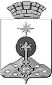 АДМИНИСТРАЦИЯ СЕВЕРОУРАЛЬСКОГО ГОРОДСКОГО ОКРУГАПОСТАНОВЛЕНИЕ«___» _____________ ______________________(подпись)«___» _____________ ______________________(подпись)Прием и регистрация документовПроведение экспертизы документовВозврат заявленияНаправление межведомственных запросов в органы (организации), участвующие в предоставлении муниципальной услугиОтказ в предоставлении земельного участкаПодготовка проекта договора аренды земельного участка